   2														        00.ENS.FR.46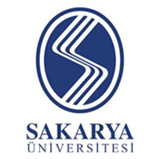 T.C.SAKARYA ÜNİVERSİTESİEĞİTİM BİLİMLERİ ENSTİTÜSÜSINAV TARİHİ TEBLİĞ FORMUT.C.SAKARYA ÜNİVERSİTESİEĞİTİM BİLİMLERİ ENSTİTÜSÜSINAV TARİHİ TEBLİĞ FORMUSayfa: 1/1Öğrencinin Öğrencinin Öğrencinin Öğrencinin Öğrencinin Adı Soyadı:Numarası:Enstitü Anabilim Dalı:Enstitü Bilim Dalı:Programı :(  ) YÜKSEK LİSANS		(  ) DOKTORA(  ) YÜKSEK LİSANS		(  ) DOKTORA(  ) YÜKSEK LİSANS		(  ) DOKTORAÖğretim Yılı:20../20..	                  (  ) GÜZ		( ) BAHAR20../20..	                  (  ) GÜZ		( ) BAHAR20../20..	                  (  ) GÜZ		( ) BAHARE-Posta:Tel No:Tez Adı:(  )	Yeterlik(  )	Tez Öneri			Danışmanlığı tarafımdan yürütülen öğrencinin sınavının aşağıda belirtilen gün (  ) 	Tez İzleme			saatte Enstitünüz salonunda yapılabilmesi için gereğini arz ederim.(  )	Tez Savunma	(  )	Yeterlik(  )	Tez Öneri			Danışmanlığı tarafımdan yürütülen öğrencinin sınavının aşağıda belirtilen gün (  ) 	Tez İzleme			saatte Enstitünüz salonunda yapılabilmesi için gereğini arz ederim.(  )	Tez Savunma	(  )	Yeterlik(  )	Tez Öneri			Danışmanlığı tarafımdan yürütülen öğrencinin sınavının aşağıda belirtilen gün (  ) 	Tez İzleme			saatte Enstitünüz salonunda yapılabilmesi için gereğini arz ederim.(  )	Tez Savunma	(  )	Yeterlik(  )	Tez Öneri			Danışmanlığı tarafımdan yürütülen öğrencinin sınavının aşağıda belirtilen gün (  ) 	Tez İzleme			saatte Enstitünüz salonunda yapılabilmesi için gereğini arz ederim.(  )	Tez Savunma	(  )	Yeterlik(  )	Tez Öneri			Danışmanlığı tarafımdan yürütülen öğrencinin sınavının aşağıda belirtilen gün (  ) 	Tez İzleme			saatte Enstitünüz salonunda yapılabilmesi için gereğini arz ederim.(  )	Tez Savunma	Sınav Tarihi: Sınav Saati: Sınav Tarihi: Sınav Saati: Sınav Tarihi: Sınav Saati: DANIŞMANIN…./…./20….İmzaAdı SoyadıDANIŞMANIN…./…./20….İmzaAdı SoyadıYüksek Lisans Tez Savunma Koşulları: SAÜ Lisansüstü Eğitim ve Öğretim Yönetmeliği Madde 28 Doktora yeterlik Koşulları: SAÜ Lisansüstü Eğitim ve Öğretim Yönetmeliği Madde 42Doktora Tez Öneri Koşulları: SAÜ Lisansüstü Eğitim ve Öğretim Yönetmeliği Madde 44Doktora Tez İzleme Koşulları: SAÜ Lisansüstü Eğitim ve Öğretim Yönetmeliği Madde 45Doktora Tez Savunma Koşulları: SAÜ Lisansüstü Eğitim ve Öğretim Yönetmeliği Madde 47Yüksek Lisans Tez Savunma Koşulları: SAÜ Lisansüstü Eğitim ve Öğretim Yönetmeliği Madde 28 Doktora yeterlik Koşulları: SAÜ Lisansüstü Eğitim ve Öğretim Yönetmeliği Madde 42Doktora Tez Öneri Koşulları: SAÜ Lisansüstü Eğitim ve Öğretim Yönetmeliği Madde 44Doktora Tez İzleme Koşulları: SAÜ Lisansüstü Eğitim ve Öğretim Yönetmeliği Madde 45Doktora Tez Savunma Koşulları: SAÜ Lisansüstü Eğitim ve Öğretim Yönetmeliği Madde 47Yüksek Lisans Tez Savunma Koşulları: SAÜ Lisansüstü Eğitim ve Öğretim Yönetmeliği Madde 28 Doktora yeterlik Koşulları: SAÜ Lisansüstü Eğitim ve Öğretim Yönetmeliği Madde 42Doktora Tez Öneri Koşulları: SAÜ Lisansüstü Eğitim ve Öğretim Yönetmeliği Madde 44Doktora Tez İzleme Koşulları: SAÜ Lisansüstü Eğitim ve Öğretim Yönetmeliği Madde 45Doktora Tez Savunma Koşulları: SAÜ Lisansüstü Eğitim ve Öğretim Yönetmeliği Madde 47Yüksek Lisans Tez Savunma Koşulları: SAÜ Lisansüstü Eğitim ve Öğretim Yönetmeliği Madde 28 Doktora yeterlik Koşulları: SAÜ Lisansüstü Eğitim ve Öğretim Yönetmeliği Madde 42Doktora Tez Öneri Koşulları: SAÜ Lisansüstü Eğitim ve Öğretim Yönetmeliği Madde 44Doktora Tez İzleme Koşulları: SAÜ Lisansüstü Eğitim ve Öğretim Yönetmeliği Madde 45Doktora Tez Savunma Koşulları: SAÜ Lisansüstü Eğitim ve Öğretim Yönetmeliği Madde 47Yüksek Lisans Tez Savunma Koşulları: SAÜ Lisansüstü Eğitim ve Öğretim Yönetmeliği Madde 28 Doktora yeterlik Koşulları: SAÜ Lisansüstü Eğitim ve Öğretim Yönetmeliği Madde 42Doktora Tez Öneri Koşulları: SAÜ Lisansüstü Eğitim ve Öğretim Yönetmeliği Madde 44Doktora Tez İzleme Koşulları: SAÜ Lisansüstü Eğitim ve Öğretim Yönetmeliği Madde 45Doktora Tez Savunma Koşulları: SAÜ Lisansüstü Eğitim ve Öğretim Yönetmeliği Madde 47